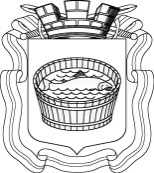 Ленинградская область                           Лужский муниципальный район Совет депутатов Лужского городского поселениячетвертого созываРЕШЕНИЕ       28 мая 2024 года    № 262   Об установлении размера платы за содержание жилого помещенияВ соответствии с Жилищным кодексом РФ, федеральным законом от 06.10.2003 г. № 131-ФЗ «Об общих принципах организации местного самоуправления в Российской Федерации», на основании протокола тарифной комиссии от 02.05.2024 г. № 2, Совет депутатов Лужского городского поселения РЕШИЛ:	1. Установить с 01 июля 2024 года для населения  Лужского городского поселения:          1.1. Размер платы за содержание жилого помещения для нанимателей жилых помещений по договорам социального найма и договорам найма жилых помещений государственного или муниципального жилого фонда, а также для собственников жилых помещений, которые не приняли решение о выборе способа управления многоквартирным домом согласно приложениям 1, 2, 3.2. Решение Совета депутатов Лужского городского поселения от 18.04.2023 г. № 202 «Об установлении размера платы за жилищные услуги для населения» считать утратившим силу.         3. Настоящее решение вступает в силу с 01 июля 2024 года и подлежит  официальному опубликованию.4. Контроль за выполнением данного решения возложить на заместителя главы администрации Лужского муниципального района по вопросам коммунального комплекса, энергетики, связи, транспорта.Глава Лужского городского поселения,исполняющий полномочия председателя Совета депутатов	                                                                                 В.А Голуб Разослано: отдел ТСиЖКХ, ООО «Наш Лужский дом», ООО «ЖЭУ»,                    ТСЖ – 6 экз., редакция газеты «Лужская правда», прокуратура.Приложение  1к  решению Совета депутатов   Лужского городского поселенияот  28.05.2024  № 262   РАЗМЕР ПЛАТЫза содержание жилого помещенияв многоквартирных домах с ВДГО(размер платы указывается с учетом НДС)РАЗМЕР ПЛАТЫза содержание жилого помещенияв многоквартирных домах без ВДГО(размер платы указывается с учетом НДС)Приложение  2к  решению Совета депутатов   Лужского городского поселенияот  28.05.2024  № 262   РАЗМЕР ПЛАТЫза содержание жилого помещенияв многоквартирных домах с ВДГО имеющих ИТП или ЦТП(размер платы указывается с учетом НДС)РАЗМЕР ПЛАТЫза содержание жилого помещенияв многоквартирных домах без ВДГО имеющих ИТП или ЦТП(размер платы указывается с учетом НДС)                                                               Приложение  3к  решению Совета депутатов   Лужского городского поселенияот  28.05.2024  № 262   	Установить размер платы за вывоз жидких бытовых отходов от не канализованного жилищного фонда в размере 73,44 рублей с человека в месяц.№Многоквартирные дома по уровням благоустройстваРазмер платы за 1 кв. м. общей площади, руб.п/пМногоквартирные дома по уровням благоустройстваРазмер платы за 1 кв. м. общей площади, руб.1Капитальные дома (3 и более этажей)со всеми удобствами, без лифта и без мусоропровода20,82Капитальные дома (3 и более этажей)со всеми удобствами, без лифта и без мусоропровода20,82Капитальные дома (3 и более этажей)со всеми удобствами, без лифта и без мусоропровода20,82- содержание общего имущества МКД4,07- содержание лестничных клеток3,89- содержание придомовой территории3,67- текущий ремонт общего имущества дома8,79- содержание ВДГО0,402Капитальные дома (3 и более этажей)со всеми удобствами, с  лифтом  24,382- содержание общего имущества МКД4,842- содержание лестничных клеток4,542- содержание придомовой территории4,312- текущий ремонт общего имущества дома10,292- содержание ВДГО0,403Капитальные дома (3 и более этажей)без одного из видов удобств(отопление, водоснабжение, водоотведение)18,653- содержание общего имущества МКД3,653- содержание лестничных клеток3,463- содержание придомовой территории3,293- текущий ремонт общего имущества дома7,853- содержание ВДГО0,404Капитальные дома одно-двухэтажныесо всеми удобствами, без лифта и без мусоропровода16,21Капитальные дома одно-двухэтажныесо всеми удобствами, без лифта и без мусоропровода16,21- содержание общего имущества МКД3,86- содержание придомовой территории3,62- текущий ремонт общего имущества дома8,33- содержание ВДГО0,405Капитальные  дома одно-двухэтажные, без одного из  видов удобств (отопление, водоснабжение, водоотведение)14,655- содержание общего имущества МКД3,425- содержание придомовой территории3,275- текущий ремонт общего имущества дома7,565- содержание ВДГО0,406Одно-двухэтажные дома с  пониженной капитальностью при наличии несущих деревянных перекрытий и стен10,456- содержание общего имущества МКД2,466- содержание придомовой территории2,316- текущий ремонт общего имущества дома5,286- содержание ВДГО0,40№Многоквартирные дома по уровням благоустройстваРазмер платы за 1 кв. м. общей площади, руб.п/пМногоквартирные дома по уровням благоустройстваРазмер платы за 1 кв. м. общей площади, руб.Многоквартирные дома по уровням благоустройстваРазмер платы за 1 кв. м. общей площади, руб.Многоквартирные дома по уровням благоустройстваРазмер платы за 1 кв. м. общей площади, руб.1Капитальные дома (3 и более этажей)20,05со всеми удобствами, без лифта 20,05и без мусоропровода20,05- содержание общего имущества МКД3,93- содержание лестничных клеток3,89- содержание придомовой территории3,61- текущий ремонт общего имущества дома8,622Капитальные дома (3 и более этажей)23,852со всеми удобствами, с  лифтом 23,8523,85- содержание общего имущества МКД4,76- содержание лестничных клеток4,54- содержание придомовой территории4,29- текущий ремонт общего имущества дома10,263Капитальные дома одно-двухэтажные 15,46со всеми удобствами, без лифта 15,46и без мусоропровода15,46- содержание общего имущества МКД3,70- содержание придомовой территории3,56- текущий ремонт общего имущества дома8,204Одно-двухэтажные дома с  пониженной капитальностью при наличии несущих деревянных перекрытий и стен10,09Одно-двухэтажные дома с  пониженной капитальностью при наличии несущих деревянных перекрытий и стен10,09Одно-двухэтажные дома с  пониженной капитальностью при наличии несущих деревянных перекрытий и стен10,09- содержание общего имущества МКД2,46- содержание придомовой территории2,32- текущий ремонт общего имущества дома5,31№Многоквартирные дома по уровням благоустройстваРазмер платы за 1 кв. м. общей площади, руб.п/пМногоквартирные дома по уровням благоустройстваРазмер платы за 1 кв. м. общей площади, руб.Многоквартирные дома по уровням благоустройстваРазмер платы за 1 кв. м. общей площади, руб.Многоквартирные дома по уровням благоустройстваРазмер платы за 1 кв. м. общей площади, руб.1Капитальные дома (3 и более этажей)со всеми удобствами, без лифта и без мусоропровода21,57Капитальные дома (3 и более этажей)со всеми удобствами, без лифта и без мусоропровода21,57Капитальные дома (3 и более этажей)со всеми удобствами, без лифта и без мусоропровода21,57- содержание общего имущества МКД4,07- содержание лестничных клеток3,89- содержание придомовой территории3,68- текущий ремонт общего имущества дома8,80- электроэнергия ИТП0,73- содержание ВДГО0,402Капитальные дома (3 и более этажей)со всеми удобствами, с  лифтом  25,352- содержание общего имущества МКД4,892- содержание лестничных клеток4,542- содержание придомовой территории4,362- текущий ремонт общего имущества дома10,432- электроэнергия ИТП0,73- содержание ВДГО0,403Капитальные дома (3 и более этажей)со всеми удобствами, с  лифтом и мусоропроводом29,483- содержание общего имущества МКД5,673- содержание лестничных клеток5,393- содержание придомовой территории5,103- текущий ремонт общего имущества дома12,193- электроэнергия ИТП0,73- содержание ВДГО0,404Капитальные дома одно-двухэтажные со всеми удобствами, без лифта и без мусоропровода17,25Капитальные дома одно-двухэтажные со всеми удобствами, без лифта и без мусоропровода17,25Капитальные дома одно-двухэтажные со всеми удобствами, без лифта и без мусоропровода17,25- содержание общего имущества МКД3,93- содержание придомовой территории3,69- текущий ремонт общего имущества дома8,50- электроэнергия ИТП0,73- содержание ВДГО0,40№Многоквартирные дома по уровням благоустройстваРазмер платы за 1 кв. м. общей площади, руб.п/пМногоквартирные дома по уровням благоустройстваРазмер платы за 1 кв. м. общей площади, руб.Многоквартирные дома по уровням благоустройстваРазмер платы за 1 кв. м. общей площади, руб.Многоквартирные дома по уровням благоустройстваРазмер платы за 1 кв. м. общей площади, руб.1Капитальные дома (3 и более этажей)со всеми удобствами, без лифта и без мусоропровода20,971- содержание общего имущества МКД4,011- содержание лестничных клеток3,891- содержание придомовой территории3,651- текущий ремонт общего имущества дома8,691- электроэнергия ИТП0,732Капитальные дома (3 и более этажей)со всеми удобствами, с  лифтом 24,842- содержание общего имущества МКД4,912- содержание лестничных клеток4,542- содержание придомовой территории4,362- текущий ремонт общего имущества дома10,302- электроэнергия ИТП0,733Капитальные дома (3 и более этажей)со всеми удобствами, с  лифтом и мусоропроводом28,733- содержание общего имущества МКД5,533- содержание лестничных клеток5,393- содержание придомовой территории5,043- текущий ремонт общего имущества дома12,043- электроэнергия ИТП0,734Капитальные дома одно-двухэтажныесо всеми удобствами, без лифта и безмусоропровода16,744- содержание общего имущества МКД3,844- содержание придомовой территории3,684- текущий ремонт оид8,494- электроэнергия расходуемая ИТП (ЦТП)0,73